SRIJEDA,17.3.2021. MATEMATIKA-LK+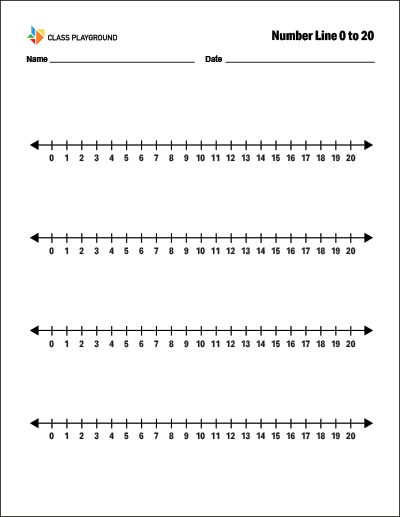 ZBROJI :9  +  6  =12 +  3 =13  + 6 =11  + 7  =16  + 3  =12  + 5  =14  + 4  =15  + 5  =13  + 4  =10  + 10  =17  + 3  =17  + 0  =